LES PASSEJAÏRES DE VARILHES                    					   FICHE ITINÉRAIREOUST n° 15 "Cette fiche participe à la constitution d'une mémoire des itinéraires proposés par les animateurs du club. Eux seuls y ont accès. Ils s'engagent à ne pas la diffuser en dehors du club."Date de la dernière mise à jour : 10 octobre 2018La carte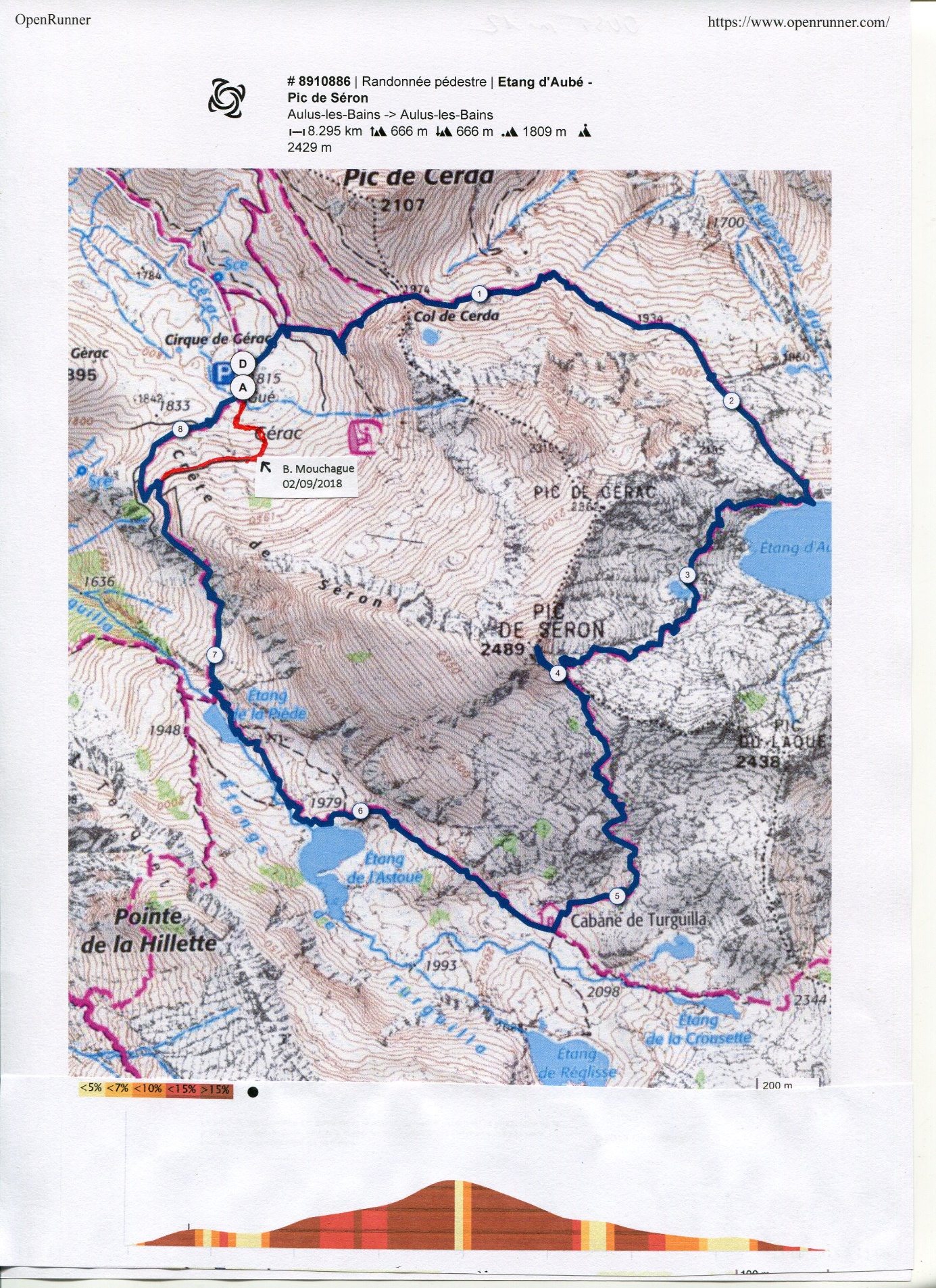 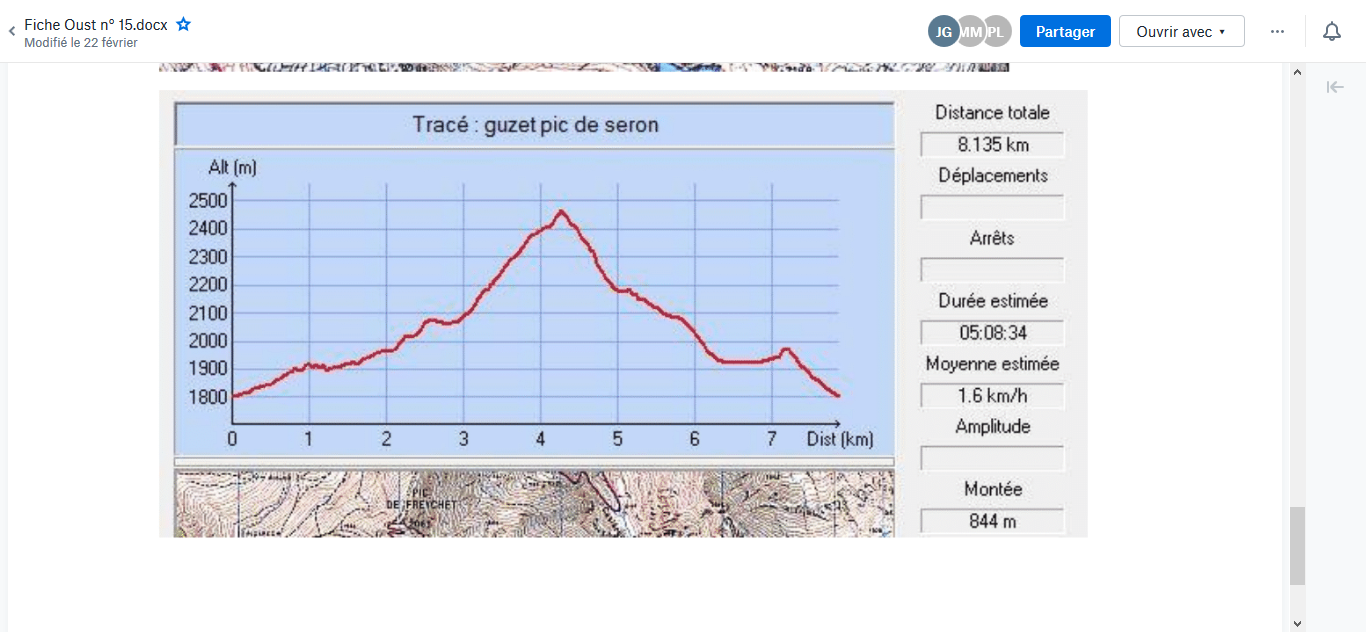 Commune de départ et dénomination de l’itinéraire : Aulus Les Bains – Cirque de Gérac au-dessus de Guzet Neige - Etangs d’Aubé et Turguilla en circuit depuis Guzet-Neige avec ascension du Pic de Séron Date, animateur(trice), nombre de participants (éventuel) :05/09/2012 – Bernard Mouchague –02/09/2018 – Bernard Mouchague – x participants (Photos)L’itinéraire est décrit sur les supports suivants : Le guide Rando Ariège de Jean-Pierre Siréjol – Itinéraires 15 et 16 – Pages 36 à 38Site internet : http://www.photosariege.com/article-etang-d-aube-pic-de-seron-54873738.htmlSite internet : http://www.rando-marche.fr/_3825_66_randonnees-pic-de-seronClassification, durée du parcours, dénivelé positif, distance, durée :Montagnol - 6h30 - 900 m - 11 km - JournéeBalisage : Jaune jusqu’à l’étang d’Aubé – Cairns et balisage rouge par la suite – A nouveau jaune à partir de la cabane de TurgilaParticularité(s) : Quelques passages délicats nécessitant de poser les mainsNon recommandé aux personnes souffrant du vertigeDeux passages délicats avec escalier et main courante à la descente entre l’étang de la Piède et le Pla de Gérac Site ou point remarquable :Le cirque qui entoure le bel étang d’Aubé dominé par l’impressionnante Dent de La MèdeLa vue sur les étangs d’Aubé et d’AletLa vue sur les pics de Montabone et de Certescans depuis le Pic de SéronTrace GPS : ?Distance entre la gare de Varilhes et le lieu de départ : 94 kmObservation(s) : Le départ est au cirque de Gérac. Pour s'y rendre, aller à Guzet, monter à Prat Mataou, puis prendre la direction du col d’Escots. Après ce col continuer sur la piste jusqu'à Gérac.
 Peu avant le terminus de cette piste une pancarte indique à gauche le sentier qui mène à l'étang d'Aubé.